           В соответствии с Федеральным законом от 06.10.2003 № 131-ФЗ «Об общих принципах организации местного самоуправления в Российской Федерации», Законом Чувашской Республики от 24 марта 2022 г. N 23 "О преобразовании муниципальных образований Мариинско-Посадского района Чувашской Республики и о внесении изменений в Закон Чувашской Республики "Об установлении границ муниципальных образований Чувашской Республики и наделении их статусом городского, сельского поселения, муниципального района и городского округа"Собрание депутатов Мариинско-Посадского муниципального округаЧувашской Республики решило:1. Утвердить прилагаемый Порядок проведения конкурса по отбору кандидатур на должность главы Мариинско-Посадского муниципального округа Чувашской Республики.2. Признать утратившим силу:- Решение Мариинско-Посадского районного Собрания депутатов Чувашской Республики от 29 ноября 2018 г. N С-12/3 "Об утверждении Порядка проведения конкурса на замещение должности главы администрации Мариинско-Посадского района Чувашской Республики".2.  Настоящее решение вступает в силу после его официального опубликования в муниципальной газете «Посадский вестник» и подлежит размещению на официальном сайте Мариинско-Посадского района в сети «Интернет».Председатель Собрания депутатов Мариинско-Посадского муниципального округа                                                   В.В. Петров  Исполняющий полномочия главы Мариинско-Посадского муниципального округа                                      В.В. Петров Приложениек решению Собрания депутатов Мариинско-Посадского муниципального округаот 29.09.2022 № 1/17Порядок проведения конкурса по отбору кандидатур на должность главы Мариинско-Посадского муниципального округа Чувашской РеспубликиI. Общие положения1.1. Настоящий Порядок проведения конкурса по отбору кандидатур на должность главы Мариинско-Посадского муниципального округа Чувашской Республики (далее – Порядок)  разработан в соответствии с Федеральным законом от 06.10.2003 № 131-ФЗ «Об общих принципах организации местного самоуправления в Российской Федерации», Федеральным законом от 25.12.2008 № 273-ФЗ «О противодействии коррупции», Законом Чувашской Республики от 18.10.2004 № 19 «Об организации местного самоуправления в Чувашской Республике», Законом Чувашской Республики от 29.08.2017 № 46 «Об отдельных вопросах реализации законодательства в сфере противодействия коррупции гражданами, претендующими на замещение муниципальной должности, должности главы местной администрации по контракту, и лицами, замещающими указанные должности»,  и определяет порядок проведения конкурса по отбору кандидатур на должность главы Мариинско-Посадского муниципального округа Чувашской Республики (далее - глава  Мариинско-Посадского муниципального округа), в том числе порядок формирования и организации деятельности конкурсной комиссии, условия конкурса, порядок проведения конкурса, порядок принятия решений конкурсной комиссией по результатам конкурса.1.2. Целью конкурса по отбору кандидатур на должность главы Мариинско-Посадского муниципального округа Чувашской Республики (далее - Конкурс) является отбор на альтернативной основе кандидатов, наиболее подготовленных для замещения должности главы муниципального округа, из числа граждан, представивших документы для участия в конкурсе, на основании их способностей, профессиональной подготовки, стажа и опыта работы, а также иных качеств, выявленных в результате проведения конкурса.1.3. Конкурс по отбору кандидатур на должность главы Мариинско-Посадского муниципального округа объявляется решением Собрания депутатов Мариинско-Посадского муниципального округа Чувашской Республики (далее – Собрание депутатов).1.4. Для организации и проведения конкурса образуется комиссия по проведению конкурса на замещение должности главы  Мариинско-Посадского муниципального округа (далее - конкурсная комиссия)1.5. Порядок формирования и деятельности конкурсной комиссии указан в разделе II настоящего Порядка.В информационном сообщении (объявлении) о проведении конкурса, публикуемом конкурсной комиссией, указываются:1) дата, время и место проведения конкурса;2) срок приема документов (дата начала и дата окончания), место и время приема документов, подлежащих представлению в конкурсную комиссию;3) условия конкурса;4) квалификационные требования, которым должен соответствовать гражданин, претендующий на должность главы муниципального округа;5) перечень документов, необходимых для участия в конкурсе и требования к их оформлению;6) сведения об источнике дополнительной информации о конкурсе (адрес, телефон, контактное лицо).проект контрактаИнформационное сообщение (объявление) о проведении конкурса, его условиях, дате, времени и месте проведения подлежит опубликованию в муниципальной газете «Посадский вестник» и размещению на официальном сайте Мариинско-Посадского района в информационно-телекоммуникационной сети "Интернет" не позднее, чем за 20 дней до дня проведения конкурса.II. Порядок формирования и деятельности Конкурсной комиссии2.1. Конкурс организуется и проводится конкурсной комиссией, общее число членов которой составляет 8 человек.2.2. Половина членов конкурсной комиссии назначается Собранием депутатов, а другая половина – Главой Чувашской Республики.Решение о формировании конкурсной комиссии принимается одновременно с решением об объявлении конкурса.2.3. Конкурсная комиссия считается созданной со дня назначения органами, указанными в абзаце первом пункта 2.2, всех ее членов.2.4. Конкурсная комиссия состоит из председателя, заместителя председателя, секретаря и членов комиссии. Председатель, заместитель председателя, секретарь комиссии избираются на первом заседании комиссии большинством голосов от числа присутствующих членов комиссии.2.5. Деятельность комиссии осуществляется коллегиально. Формой деятельности комиссии являются заседания. Заседание комиссии считается правомочным, если на нем присутствуют не менее двух третей от установленной численности комиссии.В случае невозможности исполнения обязанностей членами конкурсной комиссии, назначенными Собранием депутатов, и неправомочности состава конкурсной комиссии Собрание депутатов назначает в соответствии с пунктом 2.2 настоящего Положения новых членов конкурсной комиссии.2.6. Председатель конкурсной комиссии:- представляет комиссию во взаимоотношениях с кандидатами, органами государственной власти, органами местного самоуправления, организациями и гражданами;- планирует работу конкурсной комиссии;- созывает заседания комиссии и утверждает повестку дня заседания конкурсной комиссии;- председательствует на заседании конкурсной комиссии;- определяет порядок работы конкурсной комиссии;- подписывает протоколы заседания конкурсной комиссии, иные документы конкурсной комиссии.2.7. Заместитель председателя конкурсной комиссии исполняет обязанности председателя конкурсной комиссии во время его отсутствия.2.8. Секретарь конкурсной комиссии осуществляет делопроизводство конкурсной комиссии, обеспечивает документационное сопровождение работы конкурсной комиссии (регистрацию и прием документов, формирование дел, ведение протоколов заседаний конкурсной комиссии, подготовку рабочих материалов конкурсной комиссии, осуществляет иные обязанности в соответствии с поручениями председателя конкурсной комиссии).2.9. Решения конкурсной комиссии принимаются открытым голосованием ее членов, присутствующих на заседании. Решение считается принятым, если за него проголосовало большинство членов конкурсной комиссии, присутствующих на заседании. При равенстве голосов решающим является голос председателя конкурсной комиссии.Решения оформляются протоколом, который подписывают члены конкурсной комиссии, присутствующие на заседании.2.10. Полномочия конкурсной комиссии прекращаются на следующий день после избрания Собранием депутатов главы Мариинско-Посадского муниципального округа. III. Условия конкурса3.1. Кандидатом на должность главы Мариинско-Посадского муниципального округа не может быть зарегистрирован гражданин, который на день проведения конкурса имеет в соответствии с Федеральным законом от 12.06.2002 № 67-ФЗ «Об основных гарантиях избирательных прав и права на участие в референдуме граждан Российской Федерации» ограничения пассивного избирательного права для избрания выборным должностным лицом местного самоуправления.3.2. К кандидату на должность главы Мариинско-Посадского муниципального округа предъявляются следующие требования к профессиональному образованию и профессиональным знаниям и навыкам, к стажу работы для осуществления главой Мариинско-Посадского муниципального округа полномочий по решению вопросов местного значения и отдельных государственных полномочий, переданных органам местного самоуправления:1) к уровню профессионального образования: высшее образование не ниже уровня специалитета, магистратуры.2) к стажу работы: стаж муниципальной службы или работы по специальности, направлению подготовки не менее четырех лет, а также дополнительные требования к наличию стажа работы на государственных должностях Российской Федерации и (или) субъекта Российской Федерации и (или) выборных муниципальных должностях или наличию стажа государственной гражданской службы (муниципальной службы) на высших или главных должностях государственной гражданской службы (муниципальной службы) не менее двух лет либо наличие стажа работы на руководящей должности (руководителя, заместителя руководителя организации, руководителя структурного подразделения организации) не менее трех лет.3.3. Гражданин, изъявивший желание участвовать в конкурсе, представляет в конкурсную комиссию в сроки, указанные в информационном сообщении (объявлении) о приеме документов для участия в конкурсе, следующие документы:1) личное заявление (приложение № 1);2) две фотографии размером 3 x 4 см;3) собственноручно  заполненную и подписанную  анкету, по форме, утвержденной распоряжением Правительства Российской Федерации от 26 мая 2005 г. № 667-р;4) копию паспорта;5) документы, подтверждающие стаж работы: надлежащим образом заверенная копия трудовой книжки гражданина, являющегося кандидатом и (или) сведения о его трудовой деятельности, оформленные в установленном законодательством порядке:6) копия страхового свидетельства обязательного пенсионного страхования либо документ, подтверждающий регистрацию в системе индивидуального (персонифицированного) учета, за исключением случаев, если трудовая деятельность осуществляется впервые;7) копия документов об образовании;8) копии документов воинского учета - для граждан, пребывающих в запасе, и лиц, подлежащих призыву на военную службу; 9) заключение медицинского учреждения о наличии (отсутствии) заболевания, препятствующего поступлению на государственную гражданскую службу Российской Федерации и муниципальную службу или ее прохождению по учетной форме N 001-ГС/У, утвержденной приказом Министерства здравоохранения и социального развития Российской Федерации от 14 декабря 2009 года N 984н".;10) другие документы или их копии, характеризующие его профессиональную подготовку, характеристики, награды, рекомендации (предоставляются по желанию кандидата);11) документы, подтверждающие отсутствие ограничений пассивного избирательного права для избрания выборным должностным лицом местного самоуправления, предусмотренных пунктом 3.2 статьи 4 Федерального закона от 12 июня 2002 года № 67-ФЗ «Об основных гарантиях избирательных прав и права на участие в референдуме граждан Российской Федерации» (справка о наличии (отсутствии) судимости и (или) факта уголовного преследования либо о прекращении уголовного преследования, полученные не ранее чем за 6 месяцев до даты проведения конкурса, выданная в порядке и по форме, которые устанавливаются федеральным органом исполнительной власти, осуществляющим функции по выработке и реализации государственной политики и нормативно-правовому регулированию в сфере внутренних дел).3.4. Копии документов представляются кандидатами одновременно с подлинниками, которые возвращаются заявителю после сверки с ними копий документов. Сверенные с подлинниками копии документов заверяются секретарем конкурсной комиссии. Секретарь комиссии, принимающий документы, в присутствии заявителя сверяет наличие документов, приложенных к заявлению, с их перечнем, указанным в заявлении, возвращает заявителю подлинники указанных документов, а также выдает заявителю копию заявления с отметкой о дате и времени приема документов.Все документы, указанные в пункте 3.3 настоящего Порядка, подаются одновременно.3.5. Прием документов от граждан, желающих участвовать в конкурсе, прекращается за пять дней до дня проведения конкурса. В случае нарушения указанного срока представления документов, или представления документов не в полном объеме, в приеме заявления об участии в конкурсе отказывается.3.6.  До начала конкурса кандидат вправе представить письменное заявление о снятии своей кандидатуры.3.7. Принятые документы для участия в конкурсе регистрируются в специальном журнале.О приеме документов претенденту на участие в конкурсе секретарем комиссии выдается расписка с описью принятых документов.3.8. Заявления кандидатов и приложенные к ним документы (копии документов) хранятся у секретаря комиссии с соблюдением требований по хранению персональных данных.3.9. Решение о допуске кандидата к участию в конкурсе или об отказе в участии в конкурсе принимается на заседании конкурсной комиссии.IV. Порядок проведения конкурса4.1. Конкурс проводится при наличии не менее двух участников конкурса, представивших документы в конкурсную комиссию.4.2. В случае если менее двух участников конкурса представили в конкурсную комиссию документы в срок, установленный в информационном сообщении (объявлении) о проведении конкурса, конкурсная комиссия принимает решение об обращении к Собранию депутатов с ходатайством о переносе даты проведения конкурса.При принятии Собранием депутатов решения о переносе даты проведения конкурса документы единственного участника конкурса, представившего документы в установленный срок, сохраняются в конкурсной комиссии и рассматриваются совместно с документами, представленным участниками конкурса в срок, установленный решением Собрания депутатов о переносе даты проведения конкурса.4.3. Конкурс проводится в два этапа.4.4. На первом этапе конкурсной комиссией оценивается полнота, своевременность и достоверность представления документов, указанных в пункте 3.2 настоящего Порядка.Первый этап конкурса проводится в отсутствие участников конкурса.По результатам первого этапа конкурса конкурсной комиссией в отношении участников конкурса принимается решение о допуске или об отказе в допуске ко второму этапу конкурса, а также одно из следующих решений:1) о признании первого этапа конкурса состоявшимся и утверждении перечня участников конкурса, допущенных ко второму этапу конкурса;2) о признании конкурса несостоявшимся в случае допуска к участию во втором этапе конкурса менее двух участников конкурса.4.5. Основаниями для принятия конкурсной комиссией решения об отказе участнику конкурса в дальнейшем участии в конкурсе являются:1) неполное представление участником конкурса пакета документов, предусмотренных пунктом 3.2 настоящего Порядка;2) представление гражданином подложных документов или недостоверных сведений;3) наличие вступившего в законную силу приговора суда в отношении участника конкурса, предусматривающего наказание, исключающее возможность исполнения должностных обязанностей по муниципальной должности;4) наличия заболевания, препятствующего исполнению должностных обязанностей по должности главы Мариинско-Посадского муниципального округа.5) наличие ограничений пассивного избирательного права для избрания выборным должностным лицом местного самоуправления предусмотренных, пунктами 3-3.2. статьи 4 Федерального закона от 12 июня 2002 года № 67-ФЗ «Об основных гарантиях избирательных прав и права на участие в референдуме граждан Российской Федерации»6) прекращения гражданства Российской Федерации либо гражданства иностранного государства - участника международного договора Российской Федерации, в соответствии с которым иностранный гражданин имеет право быть избранным в органы местного самоуправления, наличия гражданства (подданства) иностранного государства либо вида на жительство или иного документа, подтверждающего право на постоянное проживание на территории иностранного государства гражданина Российской Федерации либо иностранного гражданина, имеющего право на основании международного договора Российской Федерации быть избранным в органы местного самоуправления, если иное не предусмотрено международным договором Российской Федерации.4.6. Участники конкурса, не допущенные к участию во втором этапе конкурса, извещаются об этом в письменном виде не позднее, чем за один день до дня проведения конкурса.4.7. Второй этап проводится в форме конкурса-испытания. При проведении конкурса-испытания конкурсной комиссией могут использоваться не противоречащие действующему законодательству методы оценки профессиональных и личностных качеств кандидатов, включая индивидуальное собеседование, анкетирование, тестирование по вопросам, связанным с выполнением полномочий главы Мариинско-Посадского муниципального округа.Факт неявки участника конкурса второй этап конкурса приравнивается к факту подачи им заявления о снятии своей кандидатуры.V. Решение конкурсной комиссии и порядок оформления результатов конкурса5.1. По результатам конкурса конкурсная комиссия представляет Собранию депутатов не менее двух зарегистрированных кандидатов на должность главы Мариинско-Посадского муниципального округа.5.2. Решение о представлении в Собрание депутатов конкретных кандидатов из числа участников конкурса на должность главы муниципального округа принимается по каждому участнику конкурса отдельно голосованием в отсутствии кандидатов.Решение конкурсной комиссии считается принятым, если за него проголосовало более половины присутствующих на заседании членов конкурсной комиссии. При равенстве голосов членов конкурсной комиссии решающим является голос ее председателя. 5.3. По итогам проведенного конкурса конкурсная комиссия принимает одно из следующих решений:1) о представлении кандидатов на должность главы муниципального округа из числа участников конкурса на рассмотрение Собранию депутатов;2) о признании конкурса несостоявшимся в следующих случаях:- явки на конкурс-испытание менее двух участников конкурса;- подачи всеми участниками конкурса заявлений об отказе от участия в конкурсе.5.4. Решение конкурсной комиссии по результатам конкурса оформляется протоколом, который подписывают председатель, заместитель председателя, секретарь и члены конкурсной комиссии, принявшие участие в ее заседании, и объявляются после завершения конкурса 5.5. Член конкурсной комиссии, не согласный с решением конкурсной комиссии, вправе выразить в письменной форме свое особое мнение, которое должно быть приложено к протоколу заседания конкурсной комиссии.5.6. Выписка из протокола заседания конкурсной комиссии и иные документы направляются секретарем конкурсной комиссии в Собрание депутатов для принятия решения об избрании главы Мариинско-Посадского муниципального округа в течение трех календарных дней со дня проведения конкурса.Выписка из протокола заседания конкурсной комиссии выдается лицам, участвовавшим в конкурсе (по их желанию). Лицо, участвовавшее в конкурсе и пожелавшее получить выписку из протокола заседания конкурсной комиссии, подает письменное заявление на имя председателя конкурсной комиссии о своем желании, выписка из протокола заседания конкурсной комиссии (направляется) выдается в трехдневный срок. 5.7. Секретарь конкурсной комиссии информирует участников конкурса о результатах конкурса в письменной форме не позднее 3 календарных дней со дня заседания конкурсной комиссии.5.8. Собрание депутатов избирает главу Мариинско-Посадского муниципального округа после представления конкурсной комиссией кандидатов на должность главы Мариинско-Посадского муниципального округа по результатам конкурса и прохождения процедуры оформления допуска к сведениям, составляющим государственную и иную охраняемую федеральными законами тайну, не позднее 7 (семи) дней.5.9. В случае признания конкурса несостоявшимся, либо в случае непринятия Собранием депутатов решения об избрании главы Мариинско-Посадского муниципального округа из числа кандидатов, зарегистрированных конкурсной комиссией в качестве кандидатов на должность главы Мариинско-Посадского муниципального округа, Собрание депутатов принимает решение о повторном проведении конкурса в соответствии с настоящим Порядком.        5.10. Кандидат, избранный главой Мариинско-Посадского муниципального округа, обязан в пятидневный срок после принятия Собранием депутатов решения об избрании главы Мариинско-Посадского муниципального округа представить копию приказа (иного документа) об освобождении его от обязанностей, несовместимых со статусом выборного должностного лица, либо копии документов, удостоверяющих подачу в установленный срок заявления об освобождении от указанных обязанностей.5.11. В случае если кандидат, избранный главой Мариинско-Посадского муниципального округа, не выполнит требование, предусмотренное пунктом 5.10. настоящего Порядка, Собрание депутатов отменяет свое решение об избрании главы Мариинско-Посадского муниципального округа. В этом случае объявляется новый конкурс по отбору кандидатур на должность главы Мариинско-Посадского муниципального округа  в порядке, установленном настоящим Порядком.В случаях, указанных в абзаце первом настоящего пункта, персональный состав и полномочия членов ранее сформированной конкурсной комиссии сохраняются.VI. Заключительные положения6.1. Документы кандидатов и граждан, не допущенных к участию в конкурсе, могут быть им возвращены по письменному заявлению по истечении трех лет со дня завершения конкурса. До истечения указанного срока документы хранятся в отделе организационной работы Мариинско-Посадского муниципального округа Чувашской Республики, после чего подлежат передаче в архив.6.2. Расходы, связанные с участием в конкурсе (проезд к месту проведения конкурса и обратно, наем жилого помещения, проживание, пользование услугами средств связи всех видов), осуществляются гражданами за счет собственных средств.6.3. Споры, связанные с проведением конкурса, разрешаются в судебном порядке.Приложение № 1к Порядку проведения конкурсапо отбору кандидатур на должность главы Мариинско-Посадского муниципального округа Чувашской Республики В конкурсную комиссию по отбору кандидатурна должность главы Мариинско-Посадского муниципального округа Чувашской Республикиот _____________________________________________,                                                                           (Ф.И.О. заявителя полностью)проживающего по адресу: _________________________________________________________________________, тел.: __________________________________________,ЗаявлениеПрошу допустить меня к участию в конкурсе по отбору кандидатур на должность главы Мариинско-Посадского муниципального округа Чувашской Республики.Подтверждаю, что сведения, содержащиеся в представленных документах, достоверны и не являются подложными.Обязуюсь в случае избрания прекратить деятельность, несовместимую со статусом главы Мариинско-Посадского муниципального округа Чувашской Республики.К настоящему заявлению прилагаю копии документов, указанные в пункте 3.2. Порядка проведения конкурса по отбору кандидатур на должность главы Мариинско-Посадского муниципального округа Чувашской Республики):1. ______________________________________________________________________2. _____________________________________________________________________________________________________________________________________________________________________________________________________________________________________________________________________________________________________________________________________Даю согласие в соответствии со статьей 9 Федерального закона от 27.07.2006 № 152-ФЗ «О персональных данных» на обработку и использование моих персональных данных, содержащихся в настоящем заявлении и приложенных к нему документах, с целью обеспечения моего участия в конкурсе по отбору кандидатур на должность главы Мариинско-Посадского о муниципального округа Чувашской Республики._________________________                                                                                                                  (подпись) «__» _________ 20__ г.С перечнем ограничений и обязанностей, налагаемых на лиц, замещающих муниципальные должности, установленным статьей 12.1 Федерального закона от 25.12.2008 № 273-ФЗ «О противодействии коррупции», ознакомлен(а)._________________________                                                                                                                   (подпись) «__» _________ 20__ г.«__» _________ 20__ г. _______________________________________________________                                              (подпись, фамилия члена конкурсной комиссии,                                               принявшего документы)Чăваш  РеспубликинСĕнтĕрвăрри муниципаллă округĕн депутатсен ПухăвĕЙ Ы Ш Ă Н У№Сĕнтĕрвăрри хули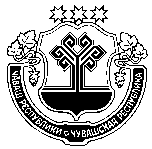 Чувашская  РеспубликаСобрание депутатов Мариинско-Посадскогомуниципального округа Р Е Ш Е Н И Е 29.09.2022  № 1/17г. Мариинский  ПосадОб утверждении Порядка проведения конкурса по отбору кандидатур на должность главы Мариинско-Посадского муниципального округа Чувашской РеспубликиОб утверждении Порядка проведения конкурса по отбору кандидатур на должность главы Мариинско-Посадского муниципального округа Чувашской Республики